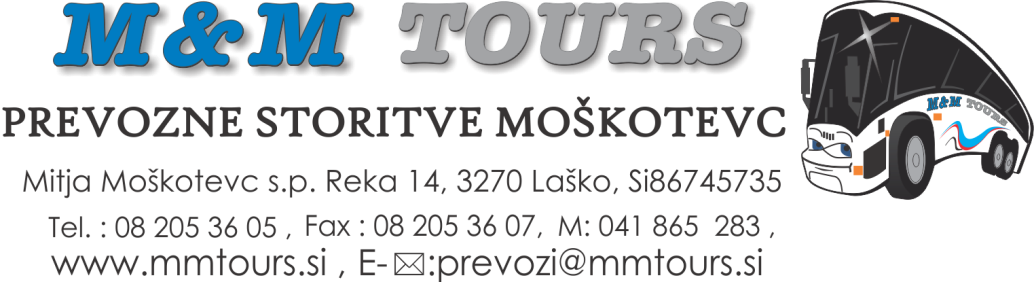 VOZNI REDLinija: Jurklošter – Rimske Toplice – Laško – Šentrupert – Trobni dol – Vrh nad Laškim – Laško – Zgornja Rečica - LaškoOdhod iz Jurkloštra: 8:45PostajališčeOdhodi/PrihodiJurklošter8:45BrodniceGračnicaŽP Rimske TopliceTIC Rimske Toplice9:10AP Laško9:20 prihod, 9:30 odhodŠentrupert10:02Trobni dol10:17Vrh nad Laškim10:28AP Laško10:48 prihod, 10:55 odhodZgornja Rečica11:20AP Laško11:42 prihodAP Laško13:25Šentrupert13:57Trobni dol14:07Vrh nad Laškim14:11AP Laško14:28 prihod, 14:30 odhodZgornja Rečica14:52AP Laško15:15TIC Rimske Toplice15:25ŽP Rimske TopliceGračnicaBrodniceJurklošter15:50